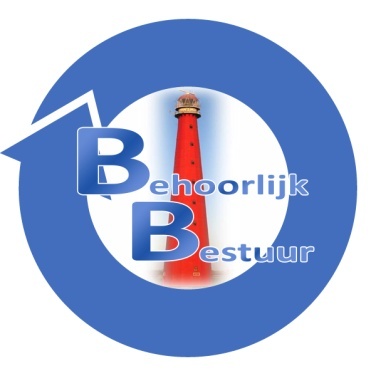 Motie achteraf scheiden SBDLDe raad van de gemeente Den Helder, in vergadering bijeen op 16 december 2019;gelezen het voorstel van burgemeester en wethouders van 5 november 2019, nummer RVO19.0121, over de dienstverleningsovereenkomst met de HVC voor de jaren 2020 tot en met 2029;constaterende dat:het voor bewoners van de wijk Stad Binnen de Linie t.o.v andere wijken binnen onze gemeente het aanbieden van huisvuil sinds het invoeren van ‘scheiden bij bron’, al een aantal jaar te wensen over laat;het met het invoeren van dit systeem de oranje/gele plastic zakken voor vele een doorn in het oog zijn; de oranje/gele zakken veel overlast van zwerfvuil in de hand heeft gewerkt, waardoor buurten en grachten meer vervuild zijn geraakt;het invoeren van ondergrondse containers & pasjes de dumpingen naast de ondergrondse bakken en elders doen toenemen;er binnen deze wijk veel vooroorlogse buurten bevinden, waarin de ruimte en infrastructuur beperkter is dan in andere wijken het geval is;er in SBDL te weinig ruimte is om in de toekomst binnen deze wijk voldoende ondergrondse containers te plaatsen, zónder dat dit ten koste gaat van leef en parkeer ruimte;overwegende dat:HVC apparatuur  in gebruik heeft die achteraf scheiden mogelijk maakt;in SBDL bewoners veelal geen ruimte hebben om extra bakken te plaatsen en ook de oranje zakken veel overlast van stank en rommel tot gevolg heeft;draagt het college van burgemeester en wethouders op:het aantal ondergrondse containers in de wijk Stad Binnen de Linie niet verder uit te breiden;in de buurten binnen de wijk ‘Stad Binnen de Linie’ waar onvoldoende ruimte en infrastructuur is, een uitzondering te maken met betrekking tot het scheiden bij de bron, door hier te kiezen voor het achteraf scheiden van huisvuil.Namens de fractie van Behoorlijk Bestuur,S. Hamerslag